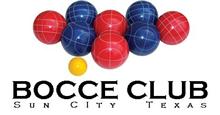 SUN CITY BOCCE CLUB RULESBOCCE COURT:The court is approximately 12’ wide x 60’in lengthBroken down to half court, and player boxesHalf court is approximately 20’ from the players’ box or 30’ of the entire court.Players Box is approximately 10’ – there are two player boxes one on each end of the court. These boxes are also known as the foul lineThe surface of play is approximately 50’ in lengthEQUIPMENT:Two types of Bocce Balls:Bocce balls which in our case are white or blueFour Bocce balls of each color-for a total of eightOne smaller ball called the pallinoPURPOSE:To get as close to the pallino as possibleBEGIN PLAY:A coin flip is used to determine who goes firstThat player will also select the color Bocce ball he wishes to play with and what end to start the game.The winner also is the first to roll the pallino.GAME PLAY:The winner of the coin flip rolls out the pallinoFollowed by one Bocce ball with the intent to get as close to the pallino as possible.The players change ends of the court once (6) six points have been scored.GAME RULES:The pallino must cross the half court mark to begin play, it however cannot hit the back of the court.If the pallino does not cross the half court mark or hits the back of the court the opposing player will then roll the pallino to establish play.The original player will then roll the Bocce ball to try and get close to the pallino.Play then continues, with each player rolling a Bocce ball alternately one and then the other until all balls have been rolled.Balls thrown that hit the back of the court will be considered out of play and removed from the court.Lofting the ball in the air beyond the half line, must roll againVIOLATIONS:If a player rolls the wrong colored ball, simply replace it where it rests, with the correct color ballIf a player rolls out of turn, the opposing team may leave it where it lies or may return any moved balls to their appropriate spot.Players movement are limited to the area behind the foul line before releasing the pallino or bocce ball.  GAME POINTS:Only one player can score points.Only your ball or balls within 36” of the pallino and that are closer than the opposition balls are counted as one point per ball.A bocce ball that is touching the pallino (referred to as a “KISS”) at final count will receive two points. No points are allowed for any bocce ball outside of 36” from the pallino.All measurements should be made from the Bocce ball to the pallino, to prevent movement of the pallino while measurement is taken.There will be a flag person on the sidelines to flag which color bocce ball is in scoring position.COURTESIES:Player must exit the court after rolling the Bocce ball.Opposing Team members should post the points.When there is a measurement only one member of each side is authorized to be on the court at that time.WINNER:The first players that reach 12 points wins.